                              ŠK.GOD. 2021./2022.POPIS LEKTIRE ZA 1. RAZRED  MALO TROJSTVO                                                                                                                                                                           LISTOPAD Braća Grimm – CrvenkapicaSTUDENI                                                                                                                                                                         Ljudevit Bauer – Tri medvjeda i gitara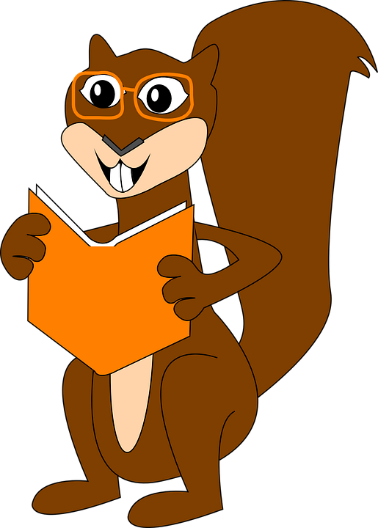 PROSINAC                                                                                                                                                                               Sunčana Škrinjarić - Plesna haljina žutog maslačka                                                                                                                                                                   VELJAČA                                                                                                                                                                   Stanislav Femenić – Idi pa vidi                                                                                                                                                                                  OŽUJAK                                                                                                                                                                                     Ivanka Borovac – Životinjska abeceda                                       SVIBANJ                                                                                                                                                                           Jens Sigsgaard - Pale sam na svijetu                                         ŠK.GOD. 2021./2022.POPIS LEKTIRE ZA 2. RAZRED MALO TROJSTVORUJAN                                                                                                      H. C. Andersen, Bajke (Ružno pače)  LISTOPADŽeljka Vukelja-Horvat - Hrabrica                                                                                                                                                                   STUDENI                                                                                                                                                                        Dubravko Horvatić - Stanari u slonu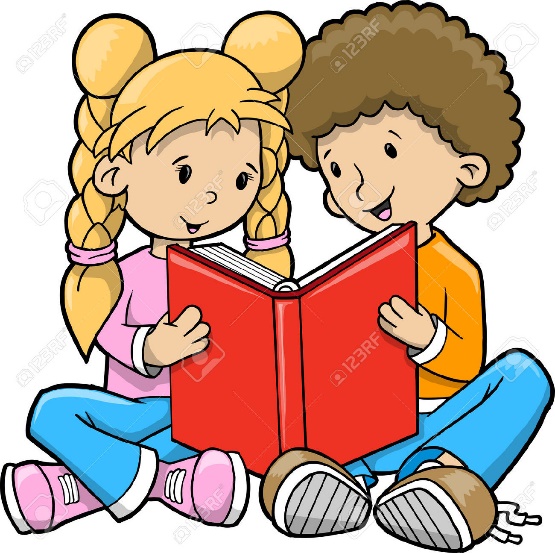 PROSINAC                                                                                                                                                                               Nada Iveljić - Božićna bajkaSIJEČANJ Sunčana Škrinjarić - Kako sanjaju stvari                                                                                                                                                                 VELJAČA     Karel Čapek - Poštarska bajka                                                                                                                                                                                                                          OŽUJAK  Ratko Zvrko - Grga Čvarak                                                                                                                                                                        SVIBANJ                                                                                                     Ela Pero - Djeco, laku noć                                                                                                                                                                                                                                                              